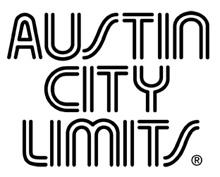 Austin City Limits Showcases Acclaimed Singer-Songwriters James Bay and Rhiannon GiddensNew Episode Airs October 8th on PBSAustin, Texas—October 6, 2016—Austin City Limits (ACL) features two breakout talents making their ACL debuts—James Bay and Rhiannon Giddens—in a highly-anticipated new installment.  The hour-long episode airs Saturday, October 8 at 8pm CT/9pm ET as part of ACL’s new Season 42.  The program airs weekly on PBS stations nationwide (check local listings for times) and full episodes are made available online for a limited time at pbs.org/austincitylimits immediately following the initial broadcast. Viewers can visit acltv.com for news regarding future tapings, episode schedules and select live stream updates. The show's official hashtag is #acltv. UK sensation James Bay opens the hour with a stunning, soulful performance featuring songs from his global chart-topping debut Chaos and the Calm.  The 26-year-old singer-songwriter-guitarist has had a banner year earning multiple 2016 Grammy nominations, a BRIT Award win for Best Male Solo Artist, and landing on festival stages including Glastonbury, Lollapalooza and namesake ACL Festival.  In his Austin City Limits debut Bay proves why he is one of today’s biggest live acts, delivering a stellar four-song set highlighted by a powerfully acoustic, stirring rendition of his standout “Let It Go,” and breakthough smash “Hold Back the River.”Americana sensation Rhiannon Giddens gives a spellbinding performance in her ACL debut, with selections from her widely-acclaimed 2016 Grammy-nominated release Tomorrow Is My Turn.  The album marks Giddens’ solo debut after a decade as a founding member and leader of the award-winning string band the Carolina Chocolate Drops.   Taking the stage barefoot, Giddens dons a banjo to open her dazzling set with “Spanish Mary” (lyrics by Bob Dylan).  The North Carolina native’s canon includes songs that deal with the struggles of slaves in the 19th century, including the Odetta classic “Waterboy” and the chilling “At the Purchaser’s Option,” a Giddens-penned number inspired by a 19th century advertisement for a slave and her baby.  She then enlists guitarist and fellow Drops’ bandmate Hubby Jenkins to join her on vocals for the gospel classic “Children, Go Where I Send Thee,” before closing out the powerful set playfully with the romantic putdown “Louisiana Man.”"Fans have been telling us for years they love to tune in to discover new talent they've never seen or heard before,” says ACL executive producer Terry Lickona.  “This show offers a double-bonus for fans of deeply personal, heartfelt songs and singers who possess a distinctive voice.  James and Rhiannon may come from cultures an ocean apart, but their music resonates with audiences worldwide."James Bay episode setlist:CravingScarsLet it GoHold Back the RiverRhiannon Giddens episode setlist:Spanish MaryWaterboyChildren, Go Where I Send TheeAt the Purchaser's OptionLouisiana ManThe upcoming Season 42 is filled with musical highlights, including the first-ever appearance by punk icon Iggy Pop, ACL debuts from acclaimed singer-songwriters James Bay, Rhiannon Giddens, Andra Day and Latin Grammy-winner Natalia Lafourcade and highly-anticipated return appearances from music giant Robert Plant, My Morning Jacket, Florence + The Machine, Ben Harper and Latin funk orchestra Grupo Fantasma.  Season 42 | 2016 Fall Broadcast Schedule (seven additional shows to be announced)Oct. 1 	   Paul SimonOct. 8 	   James Bay / Rhiannon GiddensOct. 15    Robert PlantOct. 22	   Florence + The Machine / Andra DayOct. 29    Iggy PopNov. 5     Natalia Lafourcade / Grupo FantasmaNov. 12   My Morning Jacket / Ben HarperNov. 19   ACL Presents: Americana Music Festival 2016 The complete line-up for the full 14-week season, including seven new episodes to air beginning January 2017, will be announced at a later date. Check the news section of acltv.com for additional episode updates.About Austin City LimitsAustin City Limits (ACL) offers viewers unparalleled access to featured acts in an intimate setting that provides a platform for artists to deliver inspired, memorable, full-length performances. The program is taped live before a concert audience from The Moody Theater in downtown Austin. Austin City Limits is the longest-running music series in American television history and remains the only TV series to ever be awarded the National Medal of Arts. Since its inception, the groundbreaking music series has become an institution that's helped secure Austin's reputation as the Live Music Capital of the World. The historic KLRU Studio 6A, home to 36 years of ACL concerts, has been designated an official Rock & Roll Hall of Fame Landmark. In 2011, ACL moved to the new venue ACL Live at The Moody Theater in downtown Austin. ACL received a rare institutional Peabody Award for excellence and outstanding achievement in 2012.	 Austin City Limits is produced by KLRU-TV and funding is provided in part by Dell, the Austin Convention Center Department, Shiner Beers and HomeAway.com. Additional funding is provided by the Friends of Austin City Limits. Learn more about Austin City Limits, programming and history at acltv.com.	 Media Contact:Maureen Coakley for ACLmaureen@coakleypress.comt: 917.601.1229Maury SullivanKLRU-TVmsullivan@klru.orgt: 512.475.9087